Publicado en Madrid el 15/12/2014 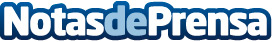 Elegir el negocio adecuado es el primer paso del éxitoEres un emprendedor, los riesgos de crear una startup te hacen optar por la seguridad que ofrecen las franquicias, porque lo único que tienes absolutamente claro es que quieres convertirte en tu propio jefe. Una vez llegados a este punto, la pregunta clave es, ¿cómo elegir la mejor franquicia?Datos de contacto:Eduardo InfanteNota de prensa publicada en: https://www.notasdeprensa.es/elegir-el-negocio-adecuado-es-el-primer-paso Categorias: Franquicias Emprendedores http://www.notasdeprensa.es